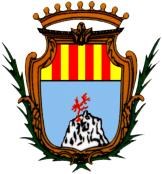 CITTÀ DI ALGHERO Provincia di Sassari  SETTORE 1 – PROGRAMMAZIONE ECONOMICA E RISORSE UMANEServizio 4 – Risorse UmaneAllegato A Codice 02-C-2023 BANDO DI CONCORSO PUBBLICO PER TITOLI ED ESAMI PER LA COPERTURA DI N. 2 POSTI DI ISTRUTTORE AMMINISTRATIVO CONTABILE -  CAT C - A TEMPO PIENO ED INDETERMINATO. Spett.le Comune di ALGHERO Piazza PORTA TERRA, 907041 ALGHERO protocollo@pec.comune.alghero.ss.it Il/La sottoscritto/a_________________________________________________________________ nato/a a __________________________________ provincia ________ il ______________ residente a _________________________ via__________________________________________ cap_____________ tel. n. _________________________ cell._____________________________ indirizzo email________________________________________________________________ codice fiscale ________________________________ pec__________________________________CHIEDEDi partecipare al concorso pubblico per titoli ed esami, per la copertura di n. 2 posti di Istruttore Amministrativo Contabile -  Cat. C, a tempo pieno ed indeterminato. A tale fine, sotto la propria responsabilità ai sensi degli artt. 46 e 47 del DPR 445/2000, consapevole delle sanzioni penali previste dall’art. 76 del citato DPR, per le ipotesi di falsità in atti o di dichiarazioni mendaci ed inoltre della decadenza dai benefici eventualmente conseguenti al provvedimento emanato sulla base delle dichiarazioni non veritiere ai sensi di quanto stabilito dall’art. 75 dello stesso decreto,  DICHIARADi possedere la cittadinanza italiana ovvero di trovarsi in una delle condizioni di cui all’art.2, punto 1 del Bando per il concorso in oggetto. (Specificare)_______________________________________; Di non essere escluso dall’elettorato politico attivo;Di essere in possesso dell’idoneità al servizio continuativo ed incondizionato all’impiego, con assenza di condizioni psicofisiche pregiudizievoli allo svolgimento dei compiti d’istituto; (fatta salva la tutela per i portatori di handicap di cui alla Legge n. 104/92);  Qualora si ricada nelle fattispecie di cui all’art.20 L.104/1992, allegare apposita certificazione medica e specificare l’ausilio necessario in relazione al proprio handicap, nonché l’eventualità necessità di tempi aggiuntivi.In presenza di disturbi specifici di apprendimento (DSA), allegare apposita certificazione medica, indicante la tipologia di ausili e/o i tempi aggiuntivi necessari per l’espletamento delle prove concorsuali.(Specificare_____________________________________________________________________);Di non aver riportato condanne penali e di non avere procedimenti penali in corso (in caso positivo specificare quali_________________________________________________________________);Di non essere decaduto o di non essere stato destituito, dispensato o licenziato da impieghi pubblici (in caso positivo specificare quali____________________________________________________);Di essere in posizione regolare nei confronti degli obblighi di leva (per i candidati di sesso maschile nati entro il 31 dicembre 1985);Di 	essere 	in 	possesso 	del 	seguente 	titolo 	di 	studio (Diploma):  _______________________________________________________________________________conseguito il___________________presso___________________________________________________________________________________________ con la votazione ___________________;Di 	essere 	in 	possesso 	del 	seguente 	titolo 	di 	studio (Laurea):________________________________________________________________________________Classe di Laurea___________________ equipollente al Titolo di Studio_______________________ ________________________________Classe di Laurea ________________________________ conseguita il_______________ presso______________________________________________________________________________________________con la seguente votazione _____________;Di aver diritto alla riserva del posto, ai sensi degli artt. 1014 e 678 del D.lgs. 66/2010 ss.mm.ii. di cui si allega copia del congedo rilasciato in data ___________________________; (Da compilare in caso di eventuali servizi presso Pubbliche Amministrazioni di cui all’Allegato A.1)Di non avere procedimenti disciplinari in corso presso l’Ente di appartenenza (in caso positivo specificare cause e eventuali sanzioni riportate ___________________________________________;Di essere in possesso di titoli attestanti le preferenze di cui ai D.P.R. 487/94 e 693/96, così come modificati dalle Leggi n° 127 del 15.5.1997 e n° 191 del 16.6.1998, come indicato all’art.11 del bando, (specificare le preferenze) ____________________________________________________;Di essere a conoscenza e di accettare in modo implicito ed incondizionato tutte le prescrizioni ed indicazioni contenute nel presente bando;Di voler ricevere le comunicazioni al seguente indirizzo di posta elettronica ___________________________________________________ impegnandosi a comunicare qualsiasi variazione, sollevando l’Amministrazione Comunale da ogni responsabilità in caso di irreperibilità del destinatario.  Allega: Dettagliato curriculum vitae (modello europeo) regolarmente sottoscritto;Fotocopia di un documento di riconoscimento in corso di validità;Eventuale certificazione di cui al punto C);Dichiarazione elenco titoli (Allegato A.1);Informativa effettuata ai sensi dell’art. 13 Regolamento (UE) 2016/679 (RGDP) (Allegato A.2).Luogo e data							Firma_________________						______________________________